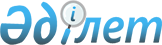 Алға ауданы бойынша және Алға қаласында салық салу мен сату мақсатында жерді аймақтарға бөлу жер салығының базалық ставкасына түзету коэффиценттерін бекіту туралы
					
			Күшін жойған
			
			
		
					Ақтөбе облысы Алға аудандық мәслихатының 2009 жылғы 24 сәуірдегі N 6 шешімі. Ақтөбе облысының Алға аудандық әділет басқармасында 2009 жылдың 19 мамырдағы N 3-3-80 тіркелді. Күші жойылды - Ақтөбе облысы Алға аудандық мәслихатының 2018 жылғы 12 қыркүйектегі № 196 шешімімен
      Ескерту. Күші жойылды - Ақтөбе облысы Алға аудандық мәслихатының 12.09.2018 № 196 шешімімен (алғашқы ресми жарияланған күнінен бастап қолданысқа енгізіледі).

      Ескерту. Шешімнің атауна өзгерту енгізілді Ақтөбе облысы Алға ауданының мәслихатының 2009.10.20 N 5 (қолданысқа енгізілу тәртібін 2 тармақтан қараңыз)
      Қазақстан Республикасының 2001 жылғы 23 қаңтардағы № 148 "Қазақстан Республикасындағы жергілікті мемлекеттік басқару және өзін-өзі басқару туралы" Заңының 6-бабына, 2003 жылғы 20 маусымдағы № 442 Қазақстан Республикасының Жер Кодексінің 8-бабының 2-тармағына, 11-бабының 1-тармағына және Ақтөбе жер ресурстары және жерге орналастыру Мемлекеттік Өндірістік Орталығының еншілес кәсіпорны ұсынған құжаттарға сәйкес аудандық мәслихаттың кезекті он сегізінші сессиясы ШЕШІМ ЕТЕДІ:
      1. Алға ауданы және Алға қаласы бойынша салық салу мақсатында жерді аймақтарға бөлу сызбасы (схемасы) және жер салығының базалық ставкасына түзету коэффиценттері № 1, 2, 3, 4 қосымшаларда
      көрсетілгендей бекітілсін.
      2. Қоса берілген Алға қаласының жерді сату мақсатында аймақтарға бөлу бекітілсін.
      Ескерту. 2-тармаққа өзгерту енгізілді - Ақтөбе облысы Алға ауданының мәслихатының 2009.10.20 N 5 (қолданысқа енгізілу тәртібін 2 тармақтан қараңыз)


      3. Аудандық мәслихаттың 2004 жылғы 30-қыркүйектегі № 3 "Алға ауданында және Алға қаласында салық салу мақсатында жерді аймақтандыру сызбасын бекіту туралы" Ақтөбе облыстық әділет департаментінде 2004 жылдың 29 қазанын-да № 2952 болып тіркелген, аудандық "Жұлдыз-Звезда" газетінің 2004 жылғы 27-қарашадағы № 47 және 2007 жылғы 21-маусымдағы № 4 "Алға қаласы бойынша жерді сату мақсатында аймақтарға бөлу жобасын (схемасын) бекіту туралы" аудандық әділет басқармасында 2007 жылдың 4-шілдесінде № 3-3-44 болып тіркелген, аудандық "Жұлдыз-Звезда" газетінің 2007 жылғы 17-шілдедегі № 31 сандарында жарияланған шешімдерінің күші жойылсын.
      4. Осы шешімнің орындалуын қадағалау "Алға аудандық жер қатынастары бөлімі" мемлекеттік мекемесіне жүктелсін.
      5. Осы шешім аудандық әділет басқармасында мемлекеттік тіркеуден өтіп, бұқаралық ақпарат құралдарында жарияланғаннан кейін күнтізбелік он күн өткен соң қолданысқа енгізіледі. Ақтөбе облысы Алға ауданында салық салу мақсатында жерді аймақтандыру (елді мекендерден басқа) Ақтөбе облысы Алға ауданында елді мекендерде салық салу мақсатында жерді аймақтандыру Алға қаласы бойынша жер салығының базалық ставкасына түзету коэффиценттік анықтау (өнеркәсіптік жерлерден басқа) Алға қаласының өнеркәсіп аумағы үшін жер салығының базалық ставкісіне түзету коэффиценттерін анықтау
      Алға аудандық жер қатынастары және
      жерге орналастыру жөніндегі
      комиттетің төрағасы: В.Савченко
					© 2012. Қазақстан Республикасы Әділет министрлігінің «Қазақстан Республикасының Заңнама және құқықтық ақпарат институты» ШЖҚ РМК
				
      Аудандық мәслихат 
сессиясының төрағасы: 

Р.Кенжегарин

      Аудандық мәслихаттың 
хатшысы: 

А.Кайрушев
Аудандық мәслихаттың 2009 жылдың 24 сәуіріндегі кезекті он сегізінші сессиясының № 6 шешіміне № 1 қосымша
Аумақ№
Жер салығының базалық Ставкасіне түзету коэффициенті
Жер салығының базалық Ставкасіне түзету коэффициенті
Кадастрлық аумаққа кіретін тоқсандардың номері мен атауы
Аумақ№
Аудандық орта көрсеткішке шығатын ұсыныс
ҚР салық кодекісіне сәйкес ұсыныс (1,0)
Кадастрлық аумаққа кіретін тоқсандардың номері мен атауы
1
2
3
4
1
1,5
1,5
004-2 "Земледелец" өндірістік
кооперативі (№ 2 жолақ учаскесі) 
023 бақшалар (Бестамақ селосының 
аумағы) 
026 "Тамды" Акционерлік қоғамы
2
1,4
1,4
004 "Земледелец" өндірістік кооперативі (негізгі учаске)

008 "Қарағаш" өндірістік кооперативі

020 "Қарабұлақ" Акционерлік қоғамы

027 Мұнай- газ өндірісінің жері (мұнай құбыры)

028 Теміржол көлігі жолының жері (Алматы-Самара)

034-1 "Сазды" шаруа қожалық ассоциациясы (Новосергеевка селосының аумағы)
3
1,3
1,3
024 "Аққұс" Акционерлік қоғамы

034-2 1 "Сазды" шаруа қожалығы ассоциациясы (Қараша селосының аумағы)

034-3 "Сазды" шаруа қожалығы ассоциациясы (Амангелді селосы аумағы)
4
1,2
1,2
006 Ильич атындағы өндірістік кооператив

018 "Қайнар" жауапкершілігі шектеулі серіктестік

028 Теміржол көлігі жолының жері (Қандыағаш-Орск)

029 Автомобиль көлігі жолының жері

034 "Сазды" шаруа қожалығы ассоциациясы (Амангелді селосының аумағы)
5
1,1
1,1
010 "Красный колос" өндірістік кооператив

014 "Сарықобда" жауапкершілігі шектеулі серіктестік

007 Қараша селосының аумағы

030 Электр жеткізу сызығы, байланыс жерлері

031 Орман қорының жерлері- № 1

учаске (Бестамақ селосының аумағы)

031 Орман қорының жерлері- № 3

учаске (Тамды селосының аумағы)
6
1,0
1,0
002 "Әбубакір" атындағы өндірістік кооператив

015 "Павловка селосының аумағы №1 учаске (село аумағы)

016 Есет-Батыр атындағы өндірістік кооператив

022 Бестамақ селосының аумағы

007 "Шибаевка" селосының аумағындағы жерлер

125 "Еркінкүш" селосының аумағындағы жерлер

031 Орман қорының жерлері- № 2

учаске (Тамды селосының оңтүстігі)

031 Орман қорының жерлері- № 2

учаске (Ақтөбе су қоймасының аумағы)

032 Орман қорының жерлері- № 2

учаске (Ақтөбе су қоймасы)

033 Жер қоры (Бестамақ селолық округінде)

037 Ленин атындағы өндірістік кооператив
7
0,9
0,9
003 Ключевой селосының жерлері

003 Луговой селосының жерлері

033 Петровка селосының жерлері

005 Новосергеевка селосының жерлері

005 Ерназар селосының жерлері

015 Павловка селосының жерлері № 2

участок

013 Сарықобда селосының жерлері

017 Тоқмансай селосының жерлері

019 Қарабұлақ селосының жерлері

019 Амангелді селосының жерлері

025 Тамды селосының жерлері

025 Новоукраинка селосының жерлері

039 "Даулет" шаруа қожалығы
8
0,8
0,8
005 Қарақобда селосының жерлері

009 Черноводск селосының жерлері

009 Ивановка селосының жерлері

012 "Ақай" өндірістік кооперативінің жерлері

015 Темірей селосының жерлері

015 Бесқоспа селосының жерлері

017 Қайнар селосының жерлері

021 Жер қоры (Тамды селолық округі)

035 "Ақтөбе" Акционерлік қоғамы

(Есет-батыр өндірістік

кооперативінің аумағы)

036 Прогресс селосының жерлері

040 Кеңшар № 8 теміржол бөлімшесінің

жөндеу құрылыс басқармасының жолдары
9
0,7
0,7
009 Голубиновка селосының жерлері

011 Ильинка селосының жерлері

015 Қызылту селосының жерлері

017 Өлетті селосының жерлері

001 Болгарка селосының жеолері

036 Қарағандысай селосының жерлері

038 Танаберген селосының жерлері
10
0,6
0,5
011 Көлтабан селосының жерлері

013 Лохвицкое селосының жерлері

036 Березовка селосының жерлеріАудандық мәслихаттың
2009 жылдың 24 сәуіріндегі
кезекті он сегізінші сессиясының
№ 6 шешіміне № 2 қосымша
Аумақ №
Жер салығының

базалық

ставкасіне

түзету

коэффициенті
Жер салығының

базалық

ставкасіне

түзету

коэффициенті
Аумаққа кіретін елді мекендердің атауы
Аумақ №
Аудандық орта

көрсеткішке

шығатын ұсыныс

(1,0)
ҚР салық кодекісіне сәйкес ұсыныс
Аумаққа кіретін елді мекендердің атауы
1
2
3
4
1
1,4
1,5
Тамды селолық округі, Тамды селосы
2
1,3
1,4
Бесқоспа селолық округі, Павловка

селосы Бестамақ селолық округі,

Бестамақ селосы
3
1,2
1,3
Ключевой селолық округі, Ключевой селосы Тоқмансай селолық округі, Қайнар селосы Қарабұлақ селолық округі, Қарабулақ селосы Маржанбұлақ селолық округі, Прогресс селосы
4
1,1
1,2
Ключевой селолық округі, Петровка селосы Қарақобда селолық округі, Қарақобда селосы Черноводск селолық округі Черноводск селосы Бестамақ селолық округі, Қараша, Шибаевка селолары
5
1,0
1,1
Ключевой селолық округі, Луговой селосы

Қарақобда селолық округі, Новосергеевка Ерназар селолары

Ильинка селолық округі, Ильинка селосы

Тоқмансай селолық округі, Тоқмансай селосы

Қарабұлақ селолық округі, Амангелді селосы

Тамды селолық округі, Новоукраинка, Еркінкүш селолары
6
0,9
1,0
Черноводск селолық округі, Ивановка селосы

Ильинка селолық округі, Сарықобда селосы

Бесқоспа селолық округі, Темрей, Бесқоспа селолары
7
0,8
0,9
Черноводск селолық округі, Голубиновка селосы

Ильинка селолық округі, Лохвицкое селосы

Тоқмансай селолық округі, Өлетті селосы

Қарабұлақ селолық округі, Болгарка селосы

Маржанбұлақ селолық округі,Березовка,Қарағандысай селосы
8
0,7
0,8
Ильинка селолық округі, Көлтабан селосы

Бесқоспа селолық округі, Қызылту селосы

Маржанбұлақ селолық округі, Танаберген селосыАудандық мәслихаттың
2009 жылғы 24 сәуіріндегі
кезекті он сегізінші сессиясының
№ 6 шешіміне № 3 қосымша
Кадастрлық квартал нөмірі
Жер учаскесінің құнын бағалауда қолданылатын факторлар
Жер учаскесінің құнын бағалауда қолданылатын факторлар
Жер учаскесінің құнын бағалауда қолданылатын факторлар
Жер учаскесінің құнын бағалауда қолданылатын факторлар
Жер учаскесінің құнын бағалауда қолданылатын факторлар
Жер учаскесінің құнын бағалауда қолданылатын факторлар
Жер учаскесінің құнын бағалауда қолданылатын факторлар
Жер учаскесінің құнын бағалауда қолданылатын факторлар
Жер учаскесінің құнын бағалауда қолданылатын факторлар
Жер учаскесінің құнын бағалауда қолданылатын факторлар
Жер учаскесінің құнын бағалауда қолданылатын факторлар
Жер учаскесінің құнын бағалауда қолданылатын факторлар
Жер учаскесінің құнын бағалауда қолданылатын факторлар
Жер учаскесінің құнын бағалауда қолданылатын факторлар
Жер учаскесінің құнын бағалауда қолданылатын факторлар
Жер учаскесінің құнын бағалауда қолданылатын факторлар
Жер учаскесінің құнын бағалауда қолданылатын факторлар
Жер учаскесінің құнын бағалауда қолданылатын факторлар
Жер учаскесінің құнын бағалауда қолданылатын факторлар
Жер учаскесінің құнын бағалауда қолданылатын факторлар
Жер учаскесінің құнын бағалауда қолданылатын факторлар
Коэффиценттер бағасы
Жер учаскесіне қолданы. ортакоэффицент
Кадастрлық квартал нөмірі
Эканомикалық – қала құрылысын салу факторлары
Эканомикалық – қала құрылысын салу факторлары
Эканомикалық – қала құрылысын салу факторлары
Эканомикалық – қала құрылысын салу факторлары
Эканомикалық – қала құрылысын салу факторлары
Эканомикалық – қала құрылысын салу факторлары
Эканомикалық – қала құрылысын салу факторлары
Эканомикалық – қала құрылысын салу факторлары
Эканомикалық – қала құрылысын салу факторлары
Эканомикалық – қала құрылысын салу факторлары
Эканомикалық – қала құрылысын салу факторлары
Эканомикалық – қала құрылысын салу факторлары
Эканомикалық – қала құрылысын салу факторлары
Эканомикалық – қала құрылысын салу факторлары
Эканомикалық – қала құрылысын салу факторлары
Эканомикалық – қала құрылысын салу факторлары
Эканомикалық – қала құрылысын салу факторлары
әлеуметтік-функцион фактор
әлеуметтік-функцион фактор
әлеуметтік-функцион фактор
әлеуметтік-функцион фактор
Коэффиценттер бағасы
Жер учаскесіне қолданы. ортакоэффицент
Кадастрлық квартал нөмірі
Тұрғын үй қоры 
мектептер
Бала-бақшалар
Сауда сипат. ғимараттар
Емхана, аурухана
КТ қамту ғимараттары
Су құбыры
канализация
Жылу жүйесі
Газбен қамту
Электормен қамту
әлсіз ток қондырғылары/телефон/
Көшелік, жолдық жүйе
Көгалдандыру
Санитарлық тазалық
Қала сәулетіне сәйкестігі
Оқу орында
Тұрғын ауд. Еңбек ету аумағымен байланысты
Эколог. Зиянды ж/е шулыНысанд. Салыст. орналасу
Экалогиялық фактор
Рекреациялық фактор
Коэффиценттер бағасы
Жер учаскесіне қолданы. ортакоэффицент
1
2
3
4
5
6
7
8
9
10
11
12
13
14
15
16
17
18
19
20
21
22
23
24
001Б 010Б (орман- ды аумақ. коттедж)
1,5
1,5
1,5
1,5
1,5
1,5
1,5
1,5
1,5
1,5
1,5
1,5
1,5
1,5
1,5
1,5
1,25
1,2
1,5
1,0
1,5
30,45
1,5
001В 010В гараже бар көп қаб. үй
1,5
1,5
1,5
1,5
1,5
1,5
1,5
1,5
1,0
1,5
1,5
1,5
1,5
1,5
1,5
1,5
1,25
1,2
1,3
1,0
1,5
29,75
1,4
001А (бр отбасылық үйлер)
1,0
1,5
1,0
1,0
1,0
1,0
0,7
0,5
1,5
1,5
1,5
1,0
0,5
1,0
0,5
1,0
1,25
1,2
1,0
1,0
1,0
21,65
1,0
010А (бір отбасылық үйлер)
1,5
1,2
1,0
1,35
1,5
1,0
1,2
0,5
1,5
1,5
1,5
1,2
0,5
1,0
1,0
1,5
1,25
1,2
1,3
1,0
1,0
24,7
1,2
005А (бір отбасылық үйлер)
1,5
1,2
0,8
1,0
0,8
1,0
0,7
0,5
1,5
1,5
1,5
1,0
0,5
1,0
0,5
1,5
1,25
1,2
1,0
1,0
1,0
21,95
1,0
001Г 010Г 005Б 002Б (жайылым жерлер)
Бір отбасылық үй салу кварталдардың бағалауына сәйкес орта өлшемдік мөлшердегі коэффицентпен анықталған
Бір отбасылық үй салу кварталдардың бағалауына сәйкес орта өлшемдік мөлшердегі коэффицентпен анықталған
Бір отбасылық үй салу кварталдардың бағалауына сәйкес орта өлшемдік мөлшердегі коэффицентпен анықталған
Бір отбасылық үй салу кварталдардың бағалауына сәйкес орта өлшемдік мөлшердегі коэффицентпен анықталған
Бір отбасылық үй салу кварталдардың бағалауына сәйкес орта өлшемдік мөлшердегі коэффицентпен анықталған
Бір отбасылық үй салу кварталдардың бағалауына сәйкес орта өлшемдік мөлшердегі коэффицентпен анықталған
Бір отбасылық үй салу кварталдардың бағалауына сәйкес орта өлшемдік мөлшердегі коэффицентпен анықталған
Бір отбасылық үй салу кварталдардың бағалауына сәйкес орта өлшемдік мөлшердегі коэффицентпен анықталған
Бір отбасылық үй салу кварталдардың бағалауына сәйкес орта өлшемдік мөлшердегі коэффицентпен анықталған
Бір отбасылық үй салу кварталдардың бағалауына сәйкес орта өлшемдік мөлшердегі коэффицентпен анықталған
Бір отбасылық үй салу кварталдардың бағалауына сәйкес орта өлшемдік мөлшердегі коэффицентпен анықталған
Бір отбасылық үй салу кварталдардың бағалауына сәйкес орта өлшемдік мөлшердегі коэффицентпен анықталған
Бір отбасылық үй салу кварталдардың бағалауына сәйкес орта өлшемдік мөлшердегі коэффицентпен анықталған
Бір отбасылық үй салу кварталдардың бағалауына сәйкес орта өлшемдік мөлшердегі коэффицентпен анықталған
Бір отбасылық үй салу кварталдардың бағалауына сәйкес орта өлшемдік мөлшердегі коэффицентпен анықталған
Бір отбасылық үй салу кварталдардың бағалауына сәйкес орта өлшемдік мөлшердегі коэффицентпен анықталған
Бір отбасылық үй салу кварталдардың бағалауына сәйкес орта өлшемдік мөлшердегі коэффицентпен анықталған
Бір отбасылық үй салу кварталдардың бағалауына сәйкес орта өлшемдік мөлшердегі коэффицентпен анықталған
Бір отбасылық үй салу кварталдардың бағалауына сәйкес орта өлшемдік мөлшердегі коэффицентпен анықталған
Бір отбасылық үй салу кварталдардың бағалауына сәйкес орта өлшемдік мөлшердегі коэффицентпен анықталған
Бір отбасылық үй салу кварталдардың бағалауына сәйкес орта өлшемдік мөлшердегі коэффицентпен анықталған
Бір отбасылық үй салу кварталдардың бағалауына сәйкес орта өлшемдік мөлшердегі коэффицентпен анықталған
Бір отбасылық үй салу кварталдардың бағалауына сәйкес орта өлшемдік мөлшердегі коэффицентпен анықталған
002А 003

004

005Г(бақшалар, огородтар)
Қаланың барлық тұрғын үй құрылысына сәйкес орта өлшемдік мөлшердегі коэффицентпен анықталған.
Қаланың барлық тұрғын үй құрылысына сәйкес орта өлшемдік мөлшердегі коэффицентпен анықталған.
Қаланың барлық тұрғын үй құрылысына сәйкес орта өлшемдік мөлшердегі коэффицентпен анықталған.
Қаланың барлық тұрғын үй құрылысына сәйкес орта өлшемдік мөлшердегі коэффицентпен анықталған.
Қаланың барлық тұрғын үй құрылысына сәйкес орта өлшемдік мөлшердегі коэффицентпен анықталған.
Қаланың барлық тұрғын үй құрылысына сәйкес орта өлшемдік мөлшердегі коэффицентпен анықталған.
Қаланың барлық тұрғын үй құрылысына сәйкес орта өлшемдік мөлшердегі коэффицентпен анықталған.
Қаланың барлық тұрғын үй құрылысына сәйкес орта өлшемдік мөлшердегі коэффицентпен анықталған.
Қаланың барлық тұрғын үй құрылысына сәйкес орта өлшемдік мөлшердегі коэффицентпен анықталған.
Қаланың барлық тұрғын үй құрылысына сәйкес орта өлшемдік мөлшердегі коэффицентпен анықталған.
Қаланың барлық тұрғын үй құрылысына сәйкес орта өлшемдік мөлшердегі коэффицентпен анықталған.
Қаланың барлық тұрғын үй құрылысына сәйкес орта өлшемдік мөлшердегі коэффицентпен анықталған.
Қаланың барлық тұрғын үй құрылысына сәйкес орта өлшемдік мөлшердегі коэффицентпен анықталған.
Қаланың барлық тұрғын үй құрылысына сәйкес орта өлшемдік мөлшердегі коэффицентпен анықталған.
Қаланың барлық тұрғын үй құрылысына сәйкес орта өлшемдік мөлшердегі коэффицентпен анықталған.
Қаланың барлық тұрғын үй құрылысына сәйкес орта өлшемдік мөлшердегі коэффицентпен анықталған.
Қаланың барлық тұрғын үй құрылысына сәйкес орта өлшемдік мөлшердегі коэффицентпен анықталған.
Қаланың барлық тұрғын үй құрылысына сәйкес орта өлшемдік мөлшердегі коэффицентпен анықталған.
Қаланың барлық тұрғын үй құрылысына сәйкес орта өлшемдік мөлшердегі коэффицентпен анықталған.
Қаланың барлық тұрғын үй құрылысына сәйкес орта өлшемдік мөлшердегі коэффицентпен анықталған.
Қаланың барлық тұрғын үй құрылысына сәйкес орта өлшемдік мөлшердегі коэффицентпен анықталған.
Қаланың барлық тұрғын үй құрылысына сәйкес орта өлшемдік мөлшердегі коэффицентпен анықталған.
Қаланың барлық тұрғын үй құрылысына сәйкес орта өлшемдік мөлшердегі коэффицентпен анықталған.
Сол сияқты
Сол сияқты
Сол сияқты
Сол сияқты
Сол сияқты
Сол сияқты
Сол сияқты
Сол сияқты
Сол сияқты
Сол сияқты
Сол сияқты
Сол сияқты
Сол сияқты
Сол сияқты
Сол сияқты
Сол сияқты
Сол сияқты
Сол сияқты
Сол сияқты
Сол сияқты
Сол сияқты
Сол сияқты
Сол сияқтыАудандық мәслихаттың
2009 жылғы 24 сәуіріндегі
кезекті он сегізінші сессиясының
№ 6 шешіміне № 4 қосымша
Есептегі кіші кварталдар нөмірі
Кадастрлық кварталдар атауы
Жер учаскесінің құнын бағалауда қолданылатын факторлар
Жер учаскесінің құнын бағалауда қолданылатын факторлар
Жер учаскесінің құнын бағалауда қолданылатын факторлар
Жер учаскесінің құнын бағалауда қолданылатын факторлар
Жер учаскесінің құнын бағалауда қолданылатын факторлар
Жер учаскесінің құнын бағалауда қолданылатын факторлар
Жер учаскесінің құнын бағалауда қолданылатын факторлар
Жер учаскесінің құнын бағалауда қолданылатын факторлар
Жер учаскесінің құнын бағалауда қолданылатын факторлар
Жер учаскесінің құнын бағалауда қолданылатын факторлар
Жер учаскесінің құнын бағалауда қолданылатын факторлар
Жер учаскесінің құнын бағалауда қолданылатын факторлар
Жер учаскесінің құнын бағалауда қолданылатын факторлар
Жер учаскесінің құнын бағалауда қолданылатын факторлар
Жер учаскесінің құнын бағалауда қолданылатын факторлар
Жер учаскесінің құнын бағалауда қолданылатын факторлар
Коэффиценттік қосындысы
Жер учаскесіне қолданылатын орташа коэффиценттер
Есептегі кіші кварталдар нөмірі
Кадастрлық кварталдар атауы
өнеркәсіп ғимараты мен құрылысы
Негізгі өнеркәсіп қорлары
Елді мекенд. Салыст. өнеркәсіп орны
Темір жолға шығу жолдары
Сумен қамту
канализация
Жылумен қамту
Газбен қамту
Электрмен қамту
өнеркәсіп экологиялық сипаты
Аз тоқтық қондырғылардың шамасы
Емхана, аурухана
Аумақты санитарлық тазалау
Еңбек қорлары
Экологиялық факторлар
Рекреациялық фактор
Коэффиценттік қосындысы
Жер учаскесіне қолданылатын орташа коэффиценттер
1
2
3
4
5
6
7
8
9
10
11
12
13
14
15
16
17
18
19
20
001Д 001Д 005Д
1.кіші күкірт қышқыл өндірісі

2.бұрынғы химиялық заводының аумағындағы басқа өндіріс орындвары
1,5

 

 

 

1,5
1,0

 

 

 

1,5
1,2

 

 

 

1,2
1,5

 

 

 

1,2
1,2

 

 

 

0,5
0,5

 

 

 

0,5
1,0

 

 

 

1,0
1,0

 

 

 

1,0
1,5

 

 

 

1,5
1,5

 

 

 

1,0
1,5

 

 

 

1,5
1,2

 

 

 

1,2
1,0

 

 

 

1,0
1,5

 

 

 

1,5
0,5

 

 

 

0,5
1,0

 

 

 

1,0
18,6

 

 

 

17,9
1,2

 

 

 

1,1
Бұрынғы хим.завод аумағындағы орташа есеп
Бұрынғы хим.завод аумағындағы орташа есеп
Бұрынғы хим.завод аумағындағы орташа есеп
Бұрынғы хим.завод аумағындағы орташа есеп
Бұрынғы хим.завод аумағындағы орташа есеп
Бұрынғы хим.завод аумағындағы орташа есеп
Бұрынғы хим.завод аумағындағы орташа есеп
1,1
005Е
Тоған жинағыш
Бұрынғы химия заводының аумағының улы қалдықтарымен бүлінген есепке ала отырып тех.қалыпқа келтіру жағдайында өндірістік нысандар құрылысын салуға мүмкін болады.
Бұрынғы химия заводының аумағының улы қалдықтарымен бүлінген есепке ала отырып тех.қалыпқа келтіру жағдайында өндірістік нысандар құрылысын салуға мүмкін болады.
Бұрынғы химия заводының аумағының улы қалдықтарымен бүлінген есепке ала отырып тех.қалыпқа келтіру жағдайында өндірістік нысандар құрылысын салуға мүмкін болады.
Бұрынғы химия заводының аумағының улы қалдықтарымен бүлінген есепке ала отырып тех.қалыпқа келтіру жағдайында өндірістік нысандар құрылысын салуға мүмкін болады.
Бұрынғы химия заводының аумағының улы қалдықтарымен бүлінген есепке ала отырып тех.қалыпқа келтіру жағдайында өндірістік нысандар құрылысын салуға мүмкін болады.
Бұрынғы химия заводының аумағының улы қалдықтарымен бүлінген есепке ала отырып тех.қалыпқа келтіру жағдайында өндірістік нысандар құрылысын салуға мүмкін болады.
Бұрынғы химия заводының аумағының улы қалдықтарымен бүлінген есепке ала отырып тех.қалыпқа келтіру жағдайында өндірістік нысандар құрылысын салуға мүмкін болады.
Бұрынғы химия заводының аумағының улы қалдықтарымен бүлінген есепке ала отырып тех.қалыпқа келтіру жағдайында өндірістік нысандар құрылысын салуға мүмкін болады.
Бұрынғы химия заводының аумағының улы қалдықтарымен бүлінген есепке ала отырып тех.қалыпқа келтіру жағдайында өндірістік нысандар құрылысын салуға мүмкін болады.
Бұрынғы химия заводының аумағының улы қалдықтарымен бүлінген есепке ала отырып тех.қалыпқа келтіру жағдайында өндірістік нысандар құрылысын салуға мүмкін болады.
Бұрынғы химия заводының аумағының улы қалдықтарымен бүлінген есепке ала отырып тех.қалыпқа келтіру жағдайында өндірістік нысандар құрылысын салуға мүмкін болады.
Бұрынғы химия заводының аумағының улы қалдықтарымен бүлінген есепке ала отырып тех.қалыпқа келтіру жағдайында өндірістік нысандар құрылысын салуға мүмкін болады.
Бұрынғы химия заводының аумағының улы қалдықтарымен бүлінген есепке ала отырып тех.қалыпқа келтіру жағдайында өндірістік нысандар құрылысын салуға мүмкін болады.
Бұрынғы химия заводының аумағының улы қалдықтарымен бүлінген есепке ала отырып тех.қалыпқа келтіру жағдайында өндірістік нысандар құрылысын салуға мүмкін болады.
Бұрынғы химия заводының аумағының улы қалдықтарымен бүлінген есепке ала отырып тех.қалыпқа келтіру жағдайында өндірістік нысандар құрылысын салуға мүмкін болады.
Бұрынғы химия заводының аумағының улы қалдықтарымен бүлінген есепке ала отырып тех.қалыпқа келтіру жағдайында өндірістік нысандар құрылысын салуға мүмкін болады.
Бұрынғы химия заводының аумағының улы қалдықтарымен бүлінген есепке ала отырып тех.қалыпқа келтіру жағдайында өндірістік нысандар құрылысын салуға мүмкін болады.
0,5
001Е

005Г
Хим.заводтың сыртындағы өнеркәсіп аусағы
1,5
1,5
1,2
1,5
1,5
1,5
1,5
1,5
1,5
1,0
1,5
1,2
1,0
1,5
1,5
1,0
21,9
1,4
005Ж

002В
Май заводы алға жаттығу аэродром 
1,5

1,5
1,5

1,5
1,2

1,2
1,5

1,5
1,5

1,5
1,5

1,5
1,0

1,5
1,0

1,5
1,5

1,5
1,5

1,0
1,5

1,5
1,2

1,2
1,0

1,0
1,5

1,5
1,5

1,5
1,0

1,0
21,4

21,9
1,3

1,4
002Г
Арнаулы учаске аумағы
1,5
1,5
1,2
1,5
1,5
1,5
1,5
1,5
1,5
1,0
1,5
1,2
1,0
1,5
1,5
1,0
21,9
1,4
006
Темір жол
Қалыпты өнеркәсіп қызметке барлық жағдаймен қамтылған
Қалыпты өнеркәсіп қызметке барлық жағдаймен қамтылған
Қалыпты өнеркәсіп қызметке барлық жағдаймен қамтылған
Қалыпты өнеркәсіп қызметке барлық жағдаймен қамтылған
Қалыпты өнеркәсіп қызметке барлық жағдаймен қамтылған
Қалыпты өнеркәсіп қызметке барлық жағдаймен қамтылған
Қалыпты өнеркәсіп қызметке барлық жағдаймен қамтылған
Қалыпты өнеркәсіп қызметке барлық жағдаймен қамтылған
Қалыпты өнеркәсіп қызметке барлық жағдаймен қамтылған
Қалыпты өнеркәсіп қызметке барлық жағдаймен қамтылған
Қалыпты өнеркәсіп қызметке барлық жағдаймен қамтылған
Қалыпты өнеркәсіп қызметке барлық жағдаймен қамтылған
Қалыпты өнеркәсіп қызметке барлық жағдаймен қамтылған
Қалыпты өнеркәсіп қызметке барлық жағдаймен қамтылған
Қалыпты өнеркәсіп қызметке барлық жағдаймен қамтылған
Қалыпты өнеркәсіп қызметке барлық жағдаймен қамтылған
Қалыпты өнеркәсіп қызметке барлық жағдаймен қамтылған
1,5
007
Автомобиль жолы
001Г. 001Е, 009, 005Е кварталдарының орта өлшемдегі коэффицент шамасы
001Г. 001Е, 009, 005Е кварталдарының орта өлшемдегі коэффицент шамасы
001Г. 001Е, 009, 005Е кварталдарының орта өлшемдегі коэффицент шамасы
001Г. 001Е, 009, 005Е кварталдарының орта өлшемдегі коэффицент шамасы
001Г. 001Е, 009, 005Е кварталдарының орта өлшемдегі коэффицент шамасы
001Г. 001Е, 009, 005Е кварталдарының орта өлшемдегі коэффицент шамасы
001Г. 001Е, 009, 005Е кварталдарының орта өлшемдегі коэффицент шамасы
001Г. 001Е, 009, 005Е кварталдарының орта өлшемдегі коэффицент шамасы
001Г. 001Е, 009, 005Е кварталдарының орта өлшемдегі коэффицент шамасы
001Г. 001Е, 009, 005Е кварталдарының орта өлшемдегі коэффицент шамасы
001Г. 001Е, 009, 005Е кварталдарының орта өлшемдегі коэффицент шамасы
001Г. 001Е, 009, 005Е кварталдарының орта өлшемдегі коэффицент шамасы
001Г. 001Е, 009, 005Е кварталдарының орта өлшемдегі коэффицент шамасы
001Г. 001Е, 009, 005Е кварталдарының орта өлшемдегі коэффицент шамасы
001Г. 001Е, 009, 005Е кварталдарының орта өлшемдегі коэффицент шамасы
001Г. 001Е, 009, 005Е кварталдарының орта өлшемдегі коэффицент шамасы
001Г. 001Е, 009, 005Е кварталдарының орта өлшемдегі коэффицент шамасы
1,0
008
Газ құбырлары
001Г, 001Д, 005А кварталдары аумағына жалғас жатхан
001Г, 001Д, 005А кварталдары аумағына жалғас жатхан
001Г, 001Д, 005А кварталдары аумағына жалғас жатхан
001Г, 001Д, 005А кварталдары аумағына жалғас жатхан
001Г, 001Д, 005А кварталдары аумағына жалғас жатхан
001Г, 001Д, 005А кварталдары аумағына жалғас жатхан
001Г, 001Д, 005А кварталдары аумағына жалғас жатхан
001Г, 001Д, 005А кварталдары аумағына жалғас жатхан
001Г, 001Д, 005А кварталдары аумағына жалғас жатхан
001Г, 001Д, 005А кварталдары аумағына жалғас жатхан
001Г, 001Д, 005А кварталдары аумағына жалғас жатхан
001Г, 001Д, 005А кварталдары аумағына жалғас жатхан
001Г, 001Д, 005А кварталдары аумағына жалғас жатхан
001Г, 001Д, 005А кварталдары аумағына жалғас жатхан
001Г, 001Д, 005А кварталдары аумағына жалғас жатхан
001Г, 001Д, 005А кварталдары аумағына жалғас жатхан
001Г, 001Д, 005А кварталдары аумағына жалғас жатхан
1,1
Элекир тасмалдау желісі
009, 010Г, 001В, 001Г кварталдар аумағына жалғас жатқан
009, 010Г, 001В, 001Г кварталдар аумағына жалғас жатқан
009, 010Г, 001В, 001Г кварталдар аумағына жалғас жатқан
009, 010Г, 001В, 001Г кварталдар аумағына жалғас жатқан
009, 010Г, 001В, 001Г кварталдар аумағына жалғас жатқан
009, 010Г, 001В, 001Г кварталдар аумағына жалғас жатқан
009, 010Г, 001В, 001Г кварталдар аумағына жалғас жатқан
009, 010Г, 001В, 001Г кварталдар аумағына жалғас жатқан
009, 010Г, 001В, 001Г кварталдар аумағына жалғас жатқан
009, 010Г, 001В, 001Г кварталдар аумағына жалғас жатқан
009, 010Г, 001В, 001Г кварталдар аумағына жалғас жатқан
009, 010Г, 001В, 001Г кварталдар аумағына жалғас жатқан
009, 010Г, 001В, 001Г кварталдар аумағына жалғас жатқан
009, 010Г, 001В, 001Г кварталдар аумағына жалғас жатқан
009, 010Г, 001В, 001Г кварталдар аумағына жалғас жатқан
009, 010Г, 001В, 001Г кварталдар аумағына жалғас жатқан
009, 010Г, 001В, 001Г кварталдар аумағына жалғас жатқан
1,2